Государственное бюджетное специализированное учреждение Республики Крым«Керченский межрегиональный социально-реабилитационный центр для несовершеннолетних».«День защиты детей. Детство- сказочная страна»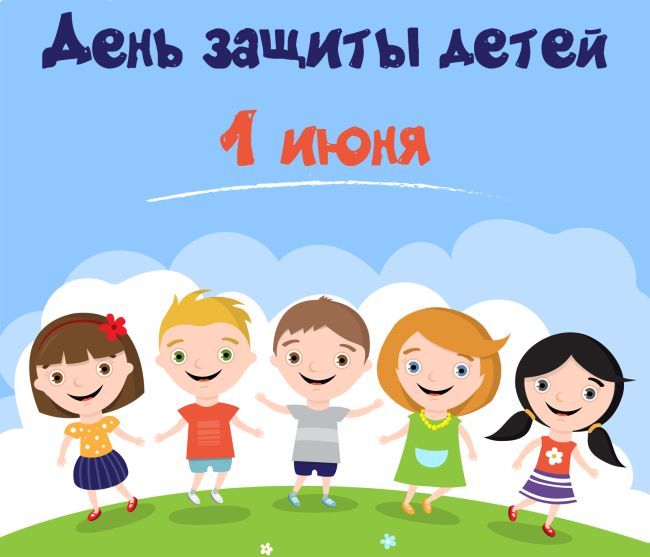 (для младшего и старшего школьного возраста)Воспитатель: Ковалева И.В.Керчь, 2020 Цель мероприятия: отметить праздник детства, создав атмосферу радости, формировать положительное эмоциональное состояние всех участников образовательного процесса. Задачи:обобщить знания детей о разнообразии сказок и доставить им радость от встречи с героями знакомых сказок;способствовать сплочению коллектива, созданию атмосферы добра и дружбы;развивать двигательные, психические, интеллектуальные, творческие способности воспитанников в разнообразных видах деятельности.Формы организации деятельности детей: формы двигательной, игровой, коммуникативной, художественно-музыкальной, художественно-речевой деятельности, в т.ч. подвижные игры, игры-имитации, смекалки и др.Действующие лица:ВедущийВрака-ЗабиякаМетодическое обеспечение:Удочка, с привязанным к ней на резинке небольшим мячом;Ход мероприятия:Праздник проводится на улице, на площадке центра.Под веселую музыку дети занимают места по периметру.Ведущий:Всем-всем добрый день! Всем-всем лучезарных улыбок и хорошего настроения! Потому что сегодня действительно добрый день – праздник «Детство — это я и ты»Чтобы праздник нам начатьНужно всем «Привет!» сказатьВы, ребята, не зевайте,Хором дружно отвечайте!Игра «Привет!»)– Когда встречаем мы рассвет,Мы говорим ему… (Привет)– С улыбкой солнце дарит свет,Нам посылает свой… (Привет)– При встрече через много летВы крикните друзьям… (Привет)                                                                                                      – И улыбнутся вам в ответОт слова доброго… (Привет)– И вы запомните совет:Дарите всем друзьям… (Привет)   – Давайте дружно все в ответДруг другу скажем мы… (Привет)Потирая ладошки, спиной к детям, входит Бяка-Забияка. Говорит ехидным голосом.Врака –Забияка: Ну вот, еще одну гадость я удачно совершила: насыпала в компот соли. Пусть теперь попьют солененький компотик! Ха-ха-ха!Поворачивается и видит полный зал детейВрака-Забияка: Ага! Сюда-то мне и надо!Ведущий: Куда это "сюда"?Врака-Забияка: Куда, куда. Да сюда, где много детей. Я из них буду делать своих помощников.Ведущий. Да кто же вы такая?Врака-Забияка: Я — Вракочка -Забиякочка. Можно просто — Врака –Забияка! Я слышала, у вас тут праздник какой-то?Ведущий: Не какой-то, а праздник всех детей: здоровых, веселых, умелых! Мы пришли повеселиться.Врака-Забияка: Это вот эти, детишечки-коротышечки, веселые и умелые!Ой, насмешили! (Смеется). Так и хочется им пустышку дать пососать. (Дает детям пустышку).Ведущий: Подожди, подожди, Врака –Забияка, чтобы узнать, на самом ли деле наши ребята веселые и умелые, нужно их проверить.Врака-Забияка: Проверить, да? Пожалуйста! (Достает мяч, привязанный на резинке к удочке). Вот мяч. Посмотрим, кто его может поймать.Начинает беспорядочно, обманывая детей, кидать им мяч.Ведущий: Ну, нет! Так не пойдет! Если уж играть, то по-настоящему.Врака-Забияка: Как это по-настоящему?Ведущий: Это значит — по правилам. Вот посмотри, мы тебе покажем игру "Как живешь?"    Хочешь, и тебя научим.Врака-Забияка: Ну, это мы еще посмотрим, кто кого научит. Что, я такой игры не знаю, что лиПроводится игра "Как живешь?"Дети движениями показывают, то о чем говорится в тексте.Как живешь? – Вот так! (выставляют большой палец вперед)Как идешь? – Вот так! (идут на месте)Как плывешь? – Вот так! (имитируют плавание)Как бежишь? – Вот так! (бег на месте)Как грустишь? – Вот так! (грустят)А шалишь? – Вот так! (кривляются)А грозишь? – Вот так! (грозят друг другу пальчиком)А кричат? – Вот так! УРА!Игра повторяется 3-4 раза, каждый раз темп становится быстрее.Врака-Забияка играет неправильно, ведущий просит ее посмотреть, как нужно играть.Ведущий: Ребята, я знаю, что нужно сделать Враку –Забияку, чтобы она перестала проказничать, а стала доброй и веселой, нужно рассмешить.Давайте дружно засмеемся!Дети смеются. Врака-Забияка прячется в сторонку, затыкает уши.Ведущий:  Наши ребята зря время не тратят. Вот, например, ты знаешь, Бяка-Забияка, что нужно делать утром?Врака-Забияка: Конечно, знаю! Они еще спрашивают. Встаешь утром и начинаешь сразу всякие гадости делать, врать и проказничать.Ведущий: А вот и нет! Мы тебе сейчас покажем, чем нужно заниматься по утрам.проводит «Веселую аэробику»Ведущий: Поняла, Врака-Забиака, чем надо заниматься по утрам?Врака-Забияка: Это в садике вы такие ловкие и умелые, а летом вам без меня не обойтись, что делать-то без меня такой хорошенькой, вредненькой будете?Ведущий: Врака-Забиака, ты не представляешь, сколько впечатлений ждет наших детей летом! Многие будут путешествовать, купаться, гулять по лесу, загорать на пляже, отдыхать в деревне. И, конечно же играть в веселые игры. Хочешь, мы и тебя научим?Врака-забиака: Так уж и быть, учите!Ведущий: Молодцы, ребята! Как с вами весело и хорошо. Сразу видно, какие вы все дружные, быстрые, умелые. Давайте себе за это громко похлопаем в ладоши! /хлопают в ладоши/Врака-Забияка: Эх, вы! Не получилось из вас моих помощников. И почему я такая невезучая! Почему никто не хочет со мной дружить! (Плачет).Ведущий: И ты еще спрашиваешь! Да ты взгляни на себя: разве можно с таким вредным лицом, на котором никогда не бывает улыбки, найти друзей? Только к доброму, веселому человеку тянутся другие люди. Я предлагаю тебе, Врака-Забика, поиграть в игру «Здравствуйте». Ты и повеселишься и друзей себе новых найдешь.Проводиться игра «Здравствуйте!»Под веселую музыку дети свободно танцуют на площадке. По команде ведущего ребята ищут себе пару и здороваются друг с другом (носиками, ладошками, спинками, коленками и т. д.).          Врака- Забияка: (прыгает) Какая хорошая игра! Я еще никогда так не веселилась!Ведущий: Друзья, произошло чудо! Врака -Забияка в первый раз сказала правду!Врака-Забияка: Как? Не может этого быть! Что это со мной! Кем же я теперь буду, если я врать разучусь? (Хнычет).Ведущий:Ты у нас станешь хорошей, доброй и веселой. Мы тебе и имя новое дадим. Хочешь?Врака-Забияка: (смущаясь). Ну, я не знаю. Смогу ли я?.Ведущий: Сможешь, сможешь! А мы с ребятами тебе поможем.Ведущий: Ребята, а давайте придумаем Враке-Забияке новое хорошее имя.(Советуется с детьми). Правильно! Мы с ребятами посоветовались и решили дать тебе имя Веселушка-Хохотушка. Думаем, оно тебе понравится.Ведущий: Но с этого момента ты должна делать только добрые дела и всегда улыбаться. Согласна?Врака-Забияка: А как эти добрые дела делать? Я не знаю.Ведущий: А вот одно из них для начала. Помоги мне с ребятами поиграть, на веселом поезде детишек покатать. Ты будешь паровоз, а детки вагончики! Договорились?Врака-Забияка: Я попробую.Ведущий: Ребята, становитесь друг за другом веселым поездом. Внимание! Громкий гудок! /дети дружно гудят/Дети под веселую музыку двигаются «змейкой» за Вракой-ЗабиакойВедущий: Молодцы, ребята! Молодец Веселушка –Хохотушка! С ветерком прокатила наших ребят!Врака-Забияка: Теперь я и вправду вижу, что ребята веселые и умелые. А знаете почему? Потому что я потихонечку превращаюсь в Веселушку-Хохотушку.Ведущий: Ну, Веселушка-Хохотушка, понравился тебе наш праздник?Врака-Забияка: Еще бы! Ведь я стала совсем другой!Врака-Забияка: Хорошо, ребята, с вами. Но, мне пора в нсказочную страну Хохотанию возвращаться. И как только я услышим ваш задорный дружный смех, всегда буду гостем в вашем детском саду.Врака-Забияка: Пока!Под веселую музыку Врака-Забияка уходит.Ведущий:Вот и подошел к концу наш праздник. Но есть у нас для вас сюрприз – разноцветные мелки.      В руки мы мелки возьмемС ними рисовать пойдемПусть в рисунках ваших будут:Счастье, солнце, дружба.Самостоятельная художественная деятельность детей. Дети рисуют на асфальте. По окончании деятельности ребята рассматривают рисунки. «Художники» представляют свои работы.